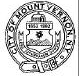 CITY OF MOUNT VERNONDEPARTMENT OF FINANCEREAL PROPERTY TRANSFER TAX  RETURN INSTRUCTIONSCITY HALL ROOSEVELT SQUAREMOUNT VERNON, NY 10550(914) 665-2312FAX NO. (914) 665-8314Page 1 of FormEnter the name, address and zip code of the Grantee (buyer), the Grantor (seller), the Grantee’s Attorney and the Grantor’s Attorney in the spaces provided.Enter the address of the location of the property transferred with the page number on the City tax map and section, block and lot numbers.  Information as to the City tax map page and section, block and lot numbers can be   obtained in the City Assessor’s office, City Hall, Room 8.  The Assessor’s phone number is 914-665-2326.Enter the date of the delivery of the deed to the Grantee. Enter the total tax due after calculating same on back of form.Both the Grantee and Grantor must complete their respective affidavits. Where a deed has more than one Grantor or more than one grantee, the return may be signed by any one of the grantors and any one of the grantees provided, however, that those not signing shall not be relieved of any liability for the Real Property Transfer Tax imposed.Page 2 of FormFill in the date of the contract of sale. This should be the date of the last signature of the parties to the contract.Fill in the date of closing.Complete Section I or Section II (but not both) by following the line by line instructions. Section I &  II	Line 1	Enter full amount of consideration paid without deduction for mortgages, liens,  or encumbrances whether paid or required to be paid by money, property or any other thing of value.Section IILines 4 & 5	Full value may be derived by using the last assessed value in effect at date of contract of sale divided by the equalization rate corresponding to the assessed value used.Call the City of Mount Vernon Finance Department at 914-665-2312 if you need forms or further information.PLEASE NOTE:Starting with properties entering into a contract of sale after December 31, 2000 the   tax shall be paid by the Grantor. Properties entering into a contract of sale on or prior to  December 31, 2000 the tax shall continue to be paid by the Grantee.Revised	9/5/84 4/9211/3/00CITY OF MOUNT VERNONDEPARTMENT OF FINANCECITY HALL ROOSEVELT SQUAREMOUNT VERNON, NY 10550REAL PROPERTY TRANSFER TAX RETURNPURSUANT TO CHAPTER 234 OF THE CODE OF THE CITY OF MOUNT VERNON, NYMAKE CERTIFIED CHECK PAYABLE TO THE ORDER OF THE CITY OF MOUNT VERNONNotes:This return must be completed and filed with the Comptroller of the City of Mount Vernon.The tax due thereon must be paid within thirty (30) days after delivery of the deed by the grantor to the grantee but before the recording of such deed. This return must be filed by both the grantee and the grantor whether or not a tax is due thereon and although the consideration for the deed is $100,000 or less.Where the transfer is by a corporation in liquidation or to a corporation in exchange for capital stock, submit balance sheet.Penalty of 8% of the tax due for the first month of delay plus interest at the rate of 1 ½% of such tax for each additional month of delay must be added if payment is not made on or before the due date.AFFIDAVIT OF GRANTEEI swear (or affirm) that this return, including the accompanying schedules or statements, has been examined by me, and is, to the best of my knowledge and belief, a true and complete return, made in good faith, pursuant to Chapter 234, Section 234-48 of the Code of the City of Mount Vernon, NY and the regulations issued under authority thereof.Sworn to and subscribed to before methis 	day of 	,20	Name of GranteeSignature of Officer Administering Oath	Signature of owner, partner, officer of corporation, etcAFFIDAVIT OF GRANTORI swear (or affirm) that this return, including the accompanying schedules or statements, has been examined by me, and is, to the best of my knowledge and belief, a true and complete return, made in good faith, pursuant to Chapter 234, Section 234-48 of the Code of the City of Mount Vernon, NY and the regulations issued under authority thereof.Sworn to and subscribed to before methisday of,20	Name of GrantorSignature of Officer Administering Oath	Signature of owner, partner, officer of corporation, etc1Date of Contract of Sal Section ICITY OF MOUNT VERNON COMPUTATION OF REAL PROPERTY TRANSFER TAXSection II2(Grantee/Buyer	_Name	Address(Grantor/Seller	_Name	Address(Grantee’sName	Address(Grantor’sName	AddressZip Code_Zip CodeZip CodeZip CodeFor Department Use OnlyFor Department Use Only(Grantee/Buyer	_Name	Address(Grantor/Seller	_Name	Address(Grantee’sName	Address(Grantor’sName	AddressZip Code_Zip CodeZip CodeZip CodeFor Department Use OnlyFor Department Use Only(Grantee/Buyer	_Name	Address(Grantor/Seller	_Name	Address(Grantee’sName	Address(Grantor’sName	AddressZip Code_Zip CodeZip CodeZip CodeFor Department Use OnlyFor Department Use Only(Grantee/Buyer	_Name	Address(Grantor/Seller	_Name	Address(Grantee’sName	Address(Grantor’sName	AddressZip Code_Zip CodeZip CodeZip CodeFor Department Use OnlyFor Department Use OnlyLOCATION OF PROPERTY TRANSFERREDCity TaxDATE OF DELIVERY OF DEED TO GRANTEE	20LOCATION OF PROPERTY TRANSFERREDCity TaxDATE OF DELIVERY OF DEED TO GRANTEE	20LOCATION OF PROPERTY TRANSFERREDCity TaxDATE OF DELIVERY OF DEED TO GRANTEE	20For Department Use OnlyFor Department Use OnlyTOTAL AMOUNT DUE (from page two of form)$